Convocatoria de Ayudas Económicas para la Selección de Operaciones para el Refuerzo de la Empleabilidad de Personas Jóvenes con Discapacidad “Uno a Uno” – POEJ – Año 2021-2022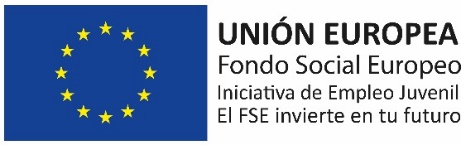 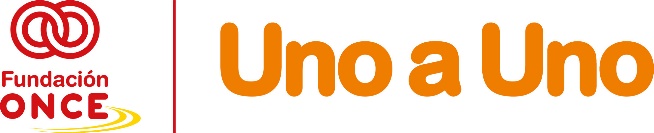 MODELO “DECLARACIÓN DE CUMPLIMIENTO DE REQUISITOS DE LOS PARTICIPANTES EN LA OPERACIÓN”D./Dª. _________________________________________, con DNI ______________, en nombre y representación de la entidad _____________________________, con CIF _________, con domicilio en _______________________________, en relación con la operación ______________________________________________(nombre completo la operación tal y como se indica en el formulario de solicitud), objeto de solicitud, presentado en la Convocatoria de Ayudas Económicas para la Selección de Operaciones para el Refuerzo de la Empleabilidad de Personas Jóvenes con Discapacidad “Uno a Uno” 2021-2022 de Fundación ONCE, en el marco del Programa Operativo de Empleo Juvenil cofinanciado por el Fondo Social Europeo 2014-2020.DeclaraQue las personas participantes propuestas por la entidad para la realización de la operación aprobada por Fundación ONCE cumplirán con los requisitos descritos en el apartado 7 del texto de la convocatoria de bases, relacionado con la inscripción y la condición de beneficiarios, el día natural anterior al inicio de la formación, en el Sistema de Garantía Juvenil y con la condición de persona con discapacidad de estos, reconocida oficialmente por el Organismo competente de su Comunidad Autónoma.Y para que conste y surta los efectos oportunos, firmo la presente declaración En ________________________, a ____de ____________de 2021.FDO: ________________________Firma:Nombre y apellidos Representante legalCargoNombre de la entidadSello de la entidad